Name: ______________________________________________________Geography of India WorksheetDirections: Use the map on pg. 107 to help you label the map of the Indian SubcontinentColor Brown: the Hindu Kush and Himalaya mountainsColor Blue: the Bay of Bengal, Arabian Sea, Indian OceanColor Green:  the Indus and Ganges River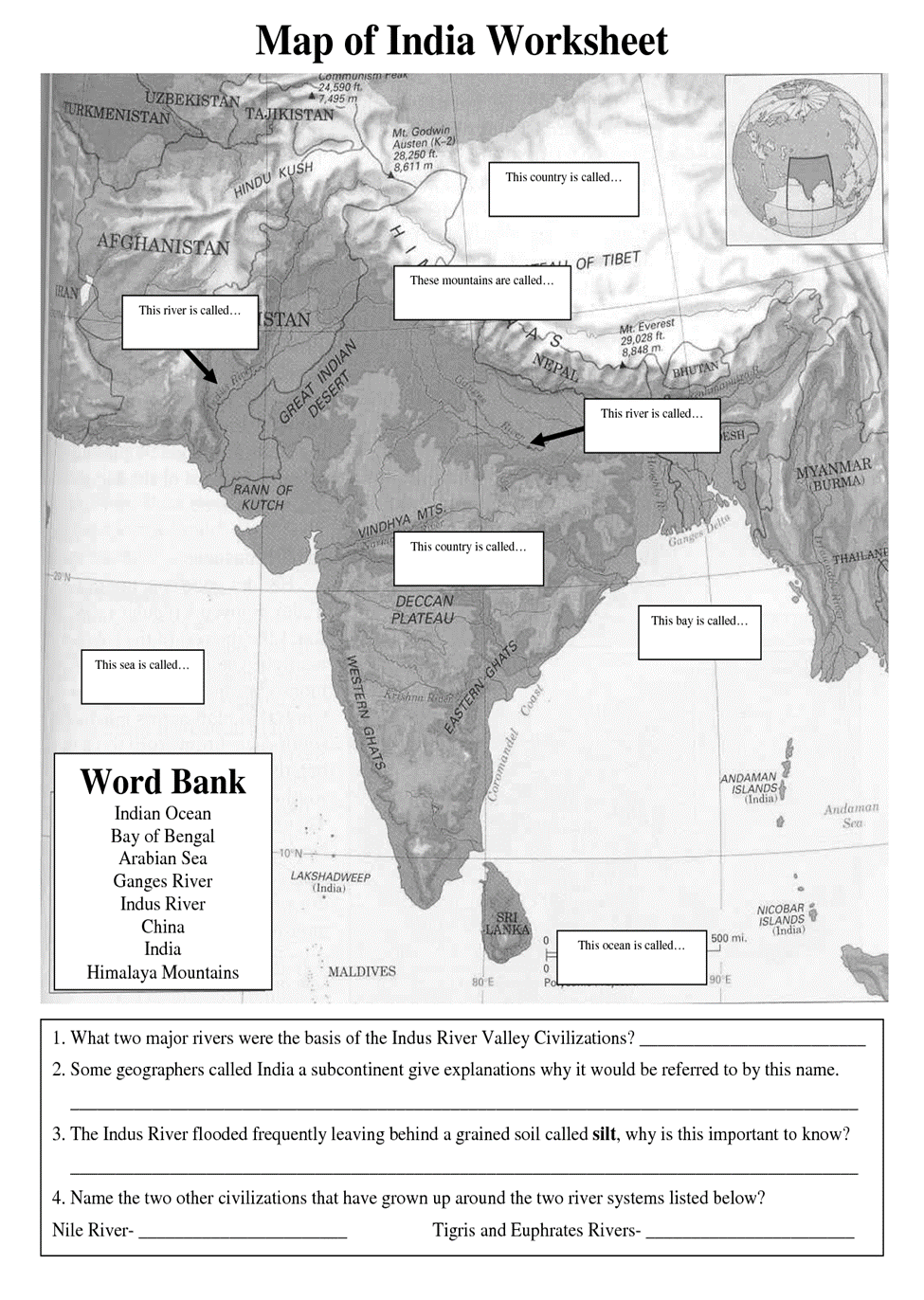 Directions: Define the key terms 1. Subcontinent: _______________________________________________________________________________________2. Monsoons:  _______________________________________________________________________________________Directions: Answer the following questions3. What do the Winter Monsoons bring? _________________________________________________________________________________________4. What do the Summer Monsoon bring? _________________________________________________________________________________________5. Why are the Summer Monsoons important? _________________________________________________________________________________________6. Why are the Summer Monsoons dangerous? _________________________________________________________________________________________7. What is a mountain pass? _________________________________________________________________________________________8. How have mountain passes affected the history of India?_________________________________________________________________________________________9. How have the rivers affected the history of India?_________________________________________________________________________________________